National Community Health Services POLICY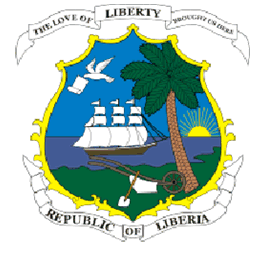 Ministry of Health & Social WelfareMonrovia, Liberia                                                     December, 2011ACKNOWLEDGEMENTOn Behalf of the Government and people of Liberia, the Ministry of Health and Social Welfare (MOH&SW) acknowledges with profound gratitude all institutions, individual, including our programs and staff, who participated in the revision of the National Community Health Services Policy, Strategy and Plan.  We also express appreciation to the United States Agency for international Development (USAID), which provided technical and financial support through the Basic Support for Institutionalizing Child Survival (BASICS) Project for the first edition of the policy and strategy in 2008 and funded the revised strategy in 2011, through Rebuilding Basic Health Services (RBHS Project.We recognize the following health partners for technical assistance in developing the first as well as the revised strategy: Africare LiberiaBRAC –LiberiaClinton Health Access Initiative (CHAI)Child FundEQUIP LiberiaInternational Rescue Committee (IRC)Maternal Health Integrated Program (MCHIP)Plan Parenthood Association of Liberia (PPAL)Rebuilding Basic Health Services (RBHS)The ministry of health and Social Welfare extends its deepest appreciation to the World health Organization (WHO), The United Nations Population Fund (UNFPA), and United Nations International Children Educational Fund (UNICEF) for their technical and financial support in preparing this document Bernice T. Dahn, Bsc, MD, MPHDeputy Minister/Chief Medical OfficerMinistry of Health & Social WelfareRepublic of LiberiaTable of ContentsAcronym									           i Background									           1Vision									           2Overall Goal	        2 CHV Cadres										2Geographic Coverage								3Population Ratio									3Setting up Community Structures		3Roles and Responsibilities		4Motivation/Incentive		6Community Health Support System		7Outreach Services		7Training		9Supervision		10Monitoring and Evaluation		11Logistics		11Community Support		12Coordination, Collaboration & Integration		12Operational Research		13References		15A C R O N Y M SBackgroundThe Basic Package of Health Services (BPHS) established the frame work to begin improving basic health services provision in a post-conflict setting. Building upon successful implementation and strong health sector development, the Essential Package of Health Services (EPHS) now includes scaled-up and additional services for all levels of the health care delivery system to provide more comprehensive services to the Liberian people. The EPHS also focuses on strengthening certain key areas that continue to perform weakly in the current system.Consistent with the National Health Policy, the EPHS will maintain three levels of care: primary which include community, secondary and tertiary. At the community level, a standard set of outreach, health promotion and referral will be provided for communities more than one hour walk (5km and above) from the nearest health facility by community health volunteers (CHVs).The Community Health Services Division (CHSD) of the Ministry of Health and Social Welfare (MOHSW) has been reorganized to increase access to basic health services at the community level. In order to provide these services, the division coordinates and collaborates with County Health Teams as well as other programs, partners and communities to scale up community health activities in the counties. The division has developed a number of key documents, including the National Community Health Services Policy, the National Community Health Services Strategic Plan and Operational Guidelines. gCHV training modules for Diarrhea, Malaria, ARI, Essential Nutrition Actions and other CHV modules have also been developed. In addition to setting down a policy orientation for community health services in Liberia, the division has conducted training of trainers’ workshops in Diarrhea Case management in all 15 counties and piloted integrated community case management of ARI and malaria in four counties.  As Liberia transitions from the Basic Package of Health Services to the Essential Package of Health Services, there is a need for an evidence-based, standardized approach to community health services.  It was prudent to revise the National Policy on Community Health Services so that it reflects the community health components of the National Health Plans 2011-2021. This revised policy is therefore intended to address all issues raised in the Ten-Year National Plan and enable the division to achieve the goals outlined in the Essential Package of Health Services.  This policy is not intended to restrict or prohibit partners from doing more intensive local-level work with community health supporters or other community-level cadres. However, all partners are required to adhere to the policy in conducting such work. VisionA healthy population with social protection for all.Overall Goal The overall goal is to improve the health and social welfare status of the population of Liberia on an equitable basis at community levels. The objectives are:To ensure that health promotion and health seeking behavior activities are practiced in all communities.To increase access and utilization of quality health and social welfare servicesTo make health and social welfare services more responsive to people’s needs, demands and expectations by transferring management and decision making to lower administrative levels ensuring a fair degree of equity.To make health and social welfare protection available to all Liberians regardless of socio- economic status at a cost that is affordable.In terms of service delivery, this policy aims at ensuring that basic health services are provided to populations living more than 5km or one hour walk from the health facility with full community participation. CHV CadresMOHSW officially recognizes the following cadres of Community Health Volunteers (CHVs) that shall be able to cover the community health activities stated in the Essential Package of Health Services:general Community Health Volunteers (gCHVs)Trained Traditional Midwives (TTMs)Community Health Support Groups Household Health Promoters (HHPs) Community Directed Distributors (CDD) School healthMass Drug Distributors (MDD)e. Community Directed Care ProvidersCommunity Based Distributors  CHV peer SupervisorGeographic Coverage Community health services play several different functions within the broader health system. One important function is to improve access to a limited set of simple high-impact interventions for those segments of the population living more than 5 km and above or one hour walk from the closest health facility. Population RatioThe established ratios for the cadre of CHVs are:One gCHV to 250-500 PopulationTwo TTMs to 250-500 PopulationOne CDD to 100 PopulationOne HHP to ten houses hold Population One CHV peer supervisor to 5-10 CHVsHowever, in small disperse villages and towns; with population of less than 250, the community can select additional CHVs to support health services in that community.Recognizing that TTMs have already been traditionally identified by their communities, the MOHSW shall not limit the number of TTMs per community.  However, for planning purposes, the MOHSW will assume the above ratio. Setting up Community Health StructuresCommunity Health structures shall include: Community Health Committee, Community Health Development Committee, and Community Health Volunteers Community Health CommitteeCommunity health committee members are selected by the community with guidance from the clinic or district health team. The CHC shall comprise of 5-9 members based on fair representation of the population of the community.The CHC shall elect their leadership and a representative to the Community Health Development Committee which shall comprise of chairperson, vice chairperson, secretary, financial secretary, treasurer; There shall be one CHC per communityCommunity Health Development CommitteeThe CHDC shall serve as the governing body of all CHCs in the catchment community. The OIC of the health facility shall serve as the secretary of the CHDCLeadership of the CHDC shall be elected by the CHDC membersCommunity Health Services Supervisor (CHSS) shall serve as a non-voting member of the CHDCCommunity Health VolunteersCHCs shall preside over the selection of CHVs and the process shall be guided by a designated staff from the clinic and or district level during a community forum.Selection criteriaThe standard criteria for selection of CHVs, CHCs and CHDCs are as follows:A permanent resident of the community must be able to speak the local languageWilling and able to serve the position and likely to continue to actively serve in this role long-termWell-respected and of sound moral characterMale or female; preferably femaleAvailable and committed to voluntary workD. Roles and Responsibilities The CHVs roles and Responsibilities shall include but not limited to:The implementation of all community directed interventions based on their scope of workLinking the community and health facility  in support of  outreach services – EPI, TB/DOTS, special campaigns days (vitamin A supplement distribution, NIDS, child health days, and national HIV/AIDS day, ITN distribution);Health Promotion (creating awareness, demonstrating desired behaviors, etc.) group and individual levelAwareness on Personal and oral hygiene/hand washingProper home and community waste disposal (human/animal) /Water and sanitation servicesAwareness on EPI activities and drop out tracingSafe drinking waterProper home and community waste disposal (human/animal)/Water and sanitation servicesLink community and social welfare services. Service delivery Distribution and dispensing of Family Planning commodities pills, injectables, condoms;Antenatal Post-partum hemorrhage prevention through the distribution of misoprostol distribution of iron/ folate, calcium, deworming tabsIntermittent Presumptive Therapy (IPT), and ITNs (given fairly high ANC visit coverage, CHV distribution of these commodities may only be necessary for more remote populations with poorer ANC coverage); post-natal post-partum iron supplementation; family planning vitamin A administrationimmediate post-natal care including care of the newborn  and essential nutrition actions (exclusive breast feeding)Integrated Community Case Management – conditions for which dispensing shall be considered: Diarrhea – ORS & zinc; Pneumonia –cotrimoxazole; peds paracetamolMalaria – malaria confirmed case management with  ACT for the under-5s & pre-referral rectal artemether for severe cases; peds paracetamol Administration of vitamin A to children 6 months and above; under-5 twice semiannual vitamin A and de-worming;Essential nutrition actions and growth monitoringDocumentation – Birth recording Community-level HMIS indicatorsMaternal, Newborn and child death  recordingE. Motivation /IncentiveCHVs as volunteers shall not receive a monthly salary.  However, the MOHSW shall ensure that CHVs receive a standardized package of incentives.  This package shall include:Transportation reimbursementsMeals and lodging during activities such as meetings, workshops, and trainingsEssential supplies to perform CHV work, according to their function:Rain gearTorch lightsOfficial badges or ID cardsJob aidsCertificatesBicyclesT-shirtsVestsBackpacksLappas Gifts in kind provided by the CHV’s community and other agencies  are also encouragedCommunities are required to support CHVs in kind and or servicesEmployment or advancement opportunity when available based on demonstrated capacity in previous work as a CHV.  This may include advancement into the role of a peer supervisor or health facility staff. Involvement in national campaigns (e.g. polio campaigns, ITN distribution).  Performance-based incentives must be provided for specialized functions and MOHSW shall endeavor to ensure continuity of any such incentive provisions.Recognition through events like a National CHV Day, community review meetings, and health fairsThe incentive package must be consistently available, and clearly communicated to CHVs (and CHCs).The MOHSW shall ensure partners’ compliance with this package in their support of CHVsCommunity Health Services Support SystemCentral level (Community Health Services Division):The Community Health Services Division at the central level is responsible to coordinate the development and dissemination of policy, strategies, guidelines, protocols and to ensure the implementation of all community health services activities. The DivisionShall ensure mobilization of resources for the implementation of community health services activities Ensure that a standardized core package of training and reporting materials are used and regularly supplied to CHVs.  This package shall consist of training curricula, job aids, health management information system (HMIS) registrar/forms, and ledgers. Ensure collaboration with partners in the monitoring and supervision of all community health activities in the country.County Community Health DepartmentCHVs shall be provided with robust support by their County Health Teams, including in-service training, supportive supervision and consistent resupply of any needed materials (e.g. job aids, reporting forms, medicines or other consumables) Ensure the coordination of all community health services activities in the countyEnsure collaboration with health partners in the monitoring and supervision of all community health activities in the countyThe Community Health Department Director shall coordinate all community level activities within the county. District community health departmentAt the district level, the community health department shall ensure the coordination and collaboration of monitoring and supervision of community health services activities at the district levelHealth facility level CHVs shall be provided with robust support by their local Health Facilities , including in-service training, supportive supervision and consistent resupply of any needed materials (e.g. job aids, reporting forms, medicines or other consumables)Ensure regular supervision of CHVs from the nearest health facility.  Supervision shall be the responsibility of the Community Health Services Supervisor (EHT, CM, PA, RN and LPN). Supervision shall be conducted on a monthly basis by the Community Health Services Supervisors.Community levelCHVs  shall be provided with robust support by their local Communities, in kind and services CHV peer supervisors shall engage in supportive supervision and facilitate reporting of community-level data back to the health facility. G.  Outreach services The health facility shall ensure continuous outreach services in the catchment communities of the facilityWith support from the facility, the CHSS along with the CM shall plan and implement outreach services within the catchment communitiesAt the level of each catchment area, associated with each clinic and health center,      there shall be one locally assigned supervisor/ staff with a primary focus on outreach services and support to CHVs. Certified midwives in collaboration with the supervisor shall provide technical oversight of TTMs working within their catchment areas. H.  Training of CHVsAll CHVs shall be trained according to the training policies and curricula of the MOHSW.Training modules shall include, but shall not be limited to the following:Committee roles and responsibilitiesCommunity health orientation module for gCHVsCommunity entry and mobilization (working with communities)Community development advocacy training modulesHMIS Recording  DocumentgCHVs consultation modulesCommunity health supervision manualCommunity health supervision checklist and toolsIntegrated Health Technical Module  Essential Nutrition Actions (ENA) Training modules Home Based Life Saving Skills Training modulesWASH / Hygiene Promotion Modules  Health Promotion Modules Community Based FP training ModulesBCC/IEC e.g. CHEST Kit and Journey of Hope Kit etc. Integrated modules on community case managementAll existing training materials shall be reviewed and revised to be consistent with current information. Additionally, all CHV trainers must undergo a training of trainers, which shall build their capacity in the knowledge and skills necessary for training and supervising CHVs.Trainers shall be at all levels:NationalCountyDistrictFacilityCommunityI.  SupervisionEffective supervision shall be at all levels: NationalSupervision shall be conducted by the Community Health Services division quarterlyCountySupervision shall be conducted by the Community Health Services Department MonthlyDistrictThe DHO in collaboration with health facility staff shall conduct monthly supportive supervisor of communities monthlyFacilitySupervision shall be conducted by a professional health worker (EHT, CM, PA, RN and LPN) who has been trained to supervise and train CHVs on a  Monthly basisCommunity peer supervisorsAt the community level, supervisions shall also be conducted by Peer supervisors, who have been selected as the most capable amongst their peers. The Community Health Committees shall also play supervisory and monitoring rolesJ.  Monitoring and Evaluation:The flow of community health data shall follow the HMIS protocol.  CHVs shall be responsible for filling out and submitting monthly community-level HMIS data, based on information recorded in their ledgers.  The data shall be verified and collected by CHV supervisors, who shall submit information to their health facility to be compiled.  Data at the health-facility level shall be reported to the CHT on a monthly basis for onward submission to National HMIS.[CHV  CHV peer supervisor  facility CHSS (CM, LPNs, PA, RN and EHT)  DHT/CHT]→NHMISSystems shall be put into place such that information from the national and county levels is reported back to facilities, CHV peer supervisors, and CHVs.K.  LogisticsProvision of adequate logistics is important for all community health activities. The availability of these provisions will help to enhance the CHS activities at all levels. The Community Health Services Division of the MOHSW shall:Ensure all materials intended to facilitate the CHVs activities are delivered to CHVs through the health facility without interruption.Ensure all Commodities and drugs for CHVs use are ordered and stored by the CHSS in consultation with the health facility OIC based on the needs of the community without stockEnsure all Commodities and drugs for CHVs use are ordered and stored by the health facility OIC based on the needs of the community without stock out. Ensure the supply chain master plan is used for delivery of drugs from the health facility to communities.  L.    Community SupportCommunity support is an inter-sectorial collaborative effort at all levels, especially between the MOHSW and MIA. All should be involved for effective support to CHVs.The relationship between the CHV and the community is critical.  As outlined previously, one key selection criterion is that CHVs come from and reside in the community where they serve. Communities should take responsibility and ownership of all health care activities in their communities.Communities must therefore:Select CHVs in accordance with the  national  CHS policyProvide in- kind incentives for CHVs Work with, oversee and support local CHVs to liaise with local health facility to mobilize communities through Community Health Committees to take actions for health.Support the CHCs as leaders of all health activities in the community working with the CHVsEnsure that CHVs make monthly report to CHCsM. Coordination, Collaboration and IntegrationAt national level, the Community Health Services Division shall coordinate all community health programs and activities of the Ministry of Health and Social Welfare. All vertical programs of the ministry shall be encouraged to collaborate with the community health services division to implement activities including meetings, trainings, monitoring and supervision, BCC activities etc. The focal person of these vertical programs shall ensure that strategy and plans are shared with the community health services division which shall help to avoid duplication and enhance or lavish minimum resources. The Community health package (training, strategy etc) of all vertical programs shall be incorporated into the national community health strategy, training curricula and activity plans. The CHSD shall coordinate quarterly meetings of the National Community Health Coordination Committee (NCHCCM) and CCM Technical Working Group.  Term of reference for these two bodies shall be developed to ensure effective and   efficient functions of groups. County levelAt county level, a community health coordination committee shall be established to discuss all issues relating to community health program. All vertical programs at the county level shall collaborate with the Community Health Department of the County Health Team (CHT).At district level, the health facility staff shall meet with District Health Officer to discuss community health issues. Moreover, at the clinic level a regular meeting shall be held in collaboration with the CHDCs and Clinic staff. Community levelThe CHC working with the CHVs shall serve as leaders of all health activities in the community.Communities should take responsibility and ownership of all health care activities in their communities.Additionally, the MOHSW shall encourage linkages to CBOs, INGO and other partners, line ministries, national, county, district and community levels focusing on empowerment and health activities etc.N. Operational Research     Research and developmentThe Ministry will promote a culture of inquiry into the best methods for delivering of community health services. To achieve this and ensure coordination of community research activities, the national community health program will coordinate closely with the existing Research Unit of the MOHSW to carry out operational, program action-oriented research. The community health division will also work with other autonomous institution created to organize and conduct community based research. The Ministry shall be consulted in all matters regarding community health related research by third parties. An Ethics Committee for research will apply approved ethics guidelines and internationally accepted standards to determine the appropriateness of all community health related research. MOHSW and partners will support the national, county and community health service providers to participate actively in sub-regional, regional and global exchanges in order to further community health and social welfare interests of the country, learning from the best practices of others as well as sharing and documenting its own experience.R E F E R E N C E SBang A.T, Is Home-Based Diagnosis and Treatment of Neonatal Sepsis Feasible and Effective? Seven Years of intervention in the Gadchiroli Field Trial, Journal of Perinatology 2005; 25;S62-S71Bhattacharyya, k et al., Community Health Volunteers in workers incentives and disincentives, BASIC II,2001Bhattacharyya, K et al.., Community Health Workers Incentives and Disincentives, BASICS II, 2001. Gulmezoglu MaA et al., forna F, Villar J,hofmeyr Gj, Prostaglandins for preventing postpartum haemorrhage,Cochrane Review, published in the library 2008,issue 3Karunajeewa HA et al., Rectal administration of artemisinin derivatives for the treatment of malaria JAMA. 2007 Jun 6; 297(21): 2381-90 ,Lehman U, Sanders D, and Community Health Workers: What do we know about them? World Health Organization,2007Macinko J, guanais FC, Marinho de souza MF, Evaluation of the impact of the Family Health program on infant mortality in Brazil. J Epidediol Community Health,2006; 60:13-19Ministry of Health and Social Welfare, Liberia Malaria indicators survey,2005Ministry of Health and Social Welfare and macro,inc. Liberia Demographic Survey,2007Mullany l et al. Tropical applications of chlorhexidine to the umbilical cord for prevention of omphalitis and neonatal mortality in southern Nepal: a community-based, cluster-randomised trial. Lancet Vol367 March 18,2006,910-918Quinley J,secrets of success: Community Health Volunteers in Nepal,Unpublished  report,2008ACTArtemisinin-Based Combination TherapyANCAntenatal CareARIAcute Respiratory InfectionBPHSBasic Package of Health ServicesCBOCommunity Based OrganizationCHCommunity HealthCHAI     CHCClinton Health Access InitiativeCommunity Health CommitteeCM     CHDC     CHSCertified MidwivesCommunity Health Development CommitteeCommunity Health ServicesCHSD   CHSSCHTCommunity Health Services DivisionCommunity Health Services SupervisorCounty Health TeamCHVCommunity Health VolunteerEHT      EPHS        EPIEnvironmental Health TechnicianEssential Package of Health ServicesExpanded Program of ImmunizationCHVCommunity Health VolunteergCHVGeneral Community Health VolunteerHCHealth CenterHFHealth FacilityHHP         Household Health PromotersINGOInternational Non-Governmental OrganizationIRC          IPT-SP International Rescue CommitteeIntermittent Presumptive Therapy – Sulfadoxine-PyrimethamineICCMIntegrated Community Case ManagementLDHSLiberia Demographic and Health SurveyMCHVMaternal Child Health volunteerMCVW  MDD    MNHMaternal Child Health WorkerMass Drug DistributionMaternal & Neonatal HealthMOHSWMinistry of Health and Social WelfareNCHCC  NIDSNational Community Health Coordinating CommitteeNational Immunization DaysOICOfficer-in-ChargeRBHS TB/DOTSRebuilding Basic Health PackageTuberculosis – Directly Observed Treatment, Short-CourseTMTraditional MidwifeTTMTrained Traditional MidwifeVDCVillage Development CommitteeVPD      Vaccine Preventable Disease